Опросный лист1. Данные Вашего предприятия: 2. Сведения о выпускаемых Вами изделиях (укажите, пожалуйста, параметры всех изделий):Приложите чертежи окрашиваемых изделий3. Тип энергоносителя:      газ-                        диз.топливо-                        электроэнергия-                        .4. Информация о помещении окрасочного участка:Приложите план помещения окрасочного участка5. Условия эксплуатации изделий (температура, влажность, агрессивная среда и пр.)6.   Подготовка поверхности изделий перед окраской: Требуется ( да-         нет-         ). количество циклов подготовки поверхности (если химическая) :7. Предполагаемый состав оборудования (нужное выделить)8. Количество используемых цветов, частота смены цвета:9. График работы участка порошковой окраски:10. Полезная дополнительная информация (чертеж участка с описанием имеющегося оборудования + чертежи деталей) С уважениемДиректор по развитию ООО «Первая Полимерная Компания»                                                                                        Буряк П.С.Тел. 8 922 211 22 60620141 г. Екатеринбург, ул. Майкопская, 10, офис 301Б E-mail: info@ek-ppk.ru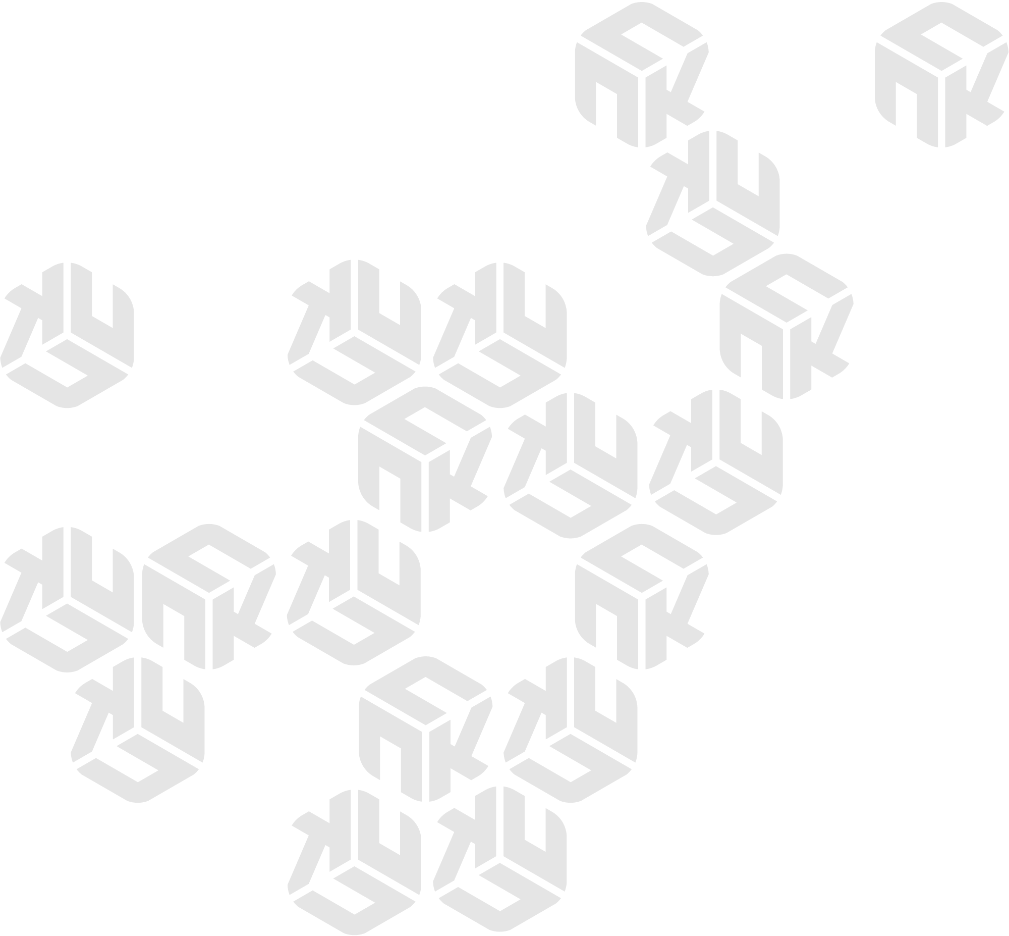 Название организации: Название организации: Название организации: Название организации: Название организации: Город: Тел.:Тел.:Тел.:Адрес:Адрес:Адрес:Адрес:Адрес:E-mail:E-mail:Сайт:Сайт:Сайт:Контактные лица:Контактные лица:Контактные лица:Тел.Тел.Тел.Тел.Наименование и форма изделияНаименование и форма изделияДлина ШиринаВысотаМатериал, толщина стенки макс., ммВес, кгПроизводительность/мес.12345Длина Х Ширина Х Высота, ммВытяжкаРазрешенная мощность для данного участкаНаличие сжатого Воздуха, водыУкажите размеры дверного проема в помещение окрасочного участка.МеханическаяХимическаяОкрасочная камера:     ручная /автоматическаяТип окрасочной камеры( если ручная): постовая(1 пост,2 поста) / обитаемаяТранспортная система:   ручная/ автоматическая (конвейер)Печь полимеризации:   проходная;    тупиковаяДополнительное оборудование:Рабочее время, посменные дниЧас / смена:Смена / день:День / месяц: